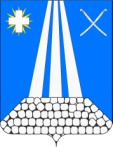 АДМИНИСТРАЦИЯ НЕКРАСОВСКОГО СЕЛЬСКОГО ПОСЕЛЕНИЯ УСТЬ-ЛАБИНСКОГО  РАЙОНАР А С П О Р Я Ж Е Н И Еот  24.09.2019 г.    					                                № 95-рстаница НекрасовскаяО вступлении в должность главы Некрасовского сельского поселения Усть-Лабинского района        Согласно решения Территориальной избирательной комиссии Усть-Лабинская от 9 сентября 2019 года № 101/1062 «Об определении результатов выборов главы Некрасовского сельского поселения Усть-Лабинского района», решения  Территориальной комиссии Усть-Лабинская от 13 сентября 2019 года № 102/1084 «О регистрации избранного главы Некрасовского сельского поселения Усть-Лабинского района, Устава Некрасовского сельского поселения.         1. Скорикова Татьяна Юрьевна вступила в должность главы Некрасовского сельского поселения Усть-Лабинского района.          2. Распоряжение вступает в силу со дня его подписания. Глава Некрасовского сельскогопоселения Усть-Лабинского района                                            Т.Ю.Скорикова